Till lagtinget har överlämnats Republikens Presidents framställning av den 27 juni 2018 angående godkännande av lagen om ramavtalet mellan Europeiska unionen och dess medlemsstater, å ena sidan, och Australien, å andra sidan, i det avseende 59 § 1 mom. självstyrelselagen för Åland av den 16 augusti 1991 föreskriver.	Lagtinget har behandlat ärendet i den ordning nämnda bestämmelse och lagtingsordningen för Åland föreskriver och får enligt denna dag fattat beslut vördsamt meddelaatt lagtinget ger sitt bifall till att lagen träder i kraft på Åland till de delar ramavtalet faller inom landskapets behörighet.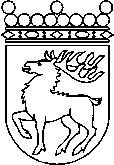 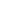 Ålands lagtingBESLUT LTB 37/2018BESLUT LTB 37/2018DatumÄrende2018-09-19RP 4/2017-2018Till Republikens Presidentfrån Ålands lagtingfrån Ålands lagtingTill Republikens Presidentfrån Ålands lagtingfrån Ålands lagtingTill Republikens Presidentfrån Ålands lagtingfrån Ålands lagtingTill Republikens Presidentfrån Ålands lagtingfrån Ålands lagtingTill Republikens Presidentfrån Ålands lagtingfrån Ålands lagtingMariehamn den 19 september 2018Mariehamn den 19 september 2018Gun-Mari LindholmtalmanGun-Mari LindholmtalmanVeronica ThörnroosvicetalmanViveka Erikssonvicetalman